СОГЛАСОВАНО								 УТВЕРЖДАЮ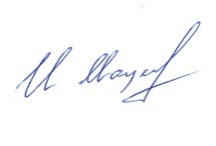 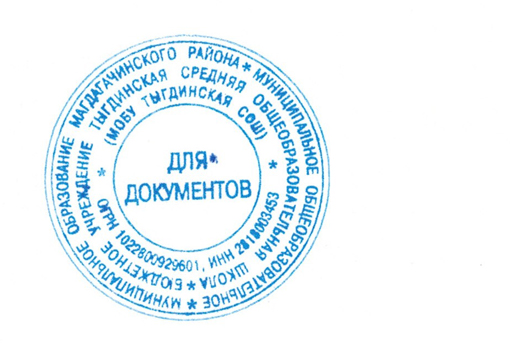 протокол Управляющего совета						 директор МОБУ Тыгдинской СОШМОБУ Тыгдинской СОШ							  ________________И.М.Мацинович№____от «01  »  10 .2013г.						  приказ №___от «___»___2014г.Правила внутреннего распорядка учащихсяМуниципального общеобразовательного бюджетного учреждения Тыгдинской средней общеобразовательной школыОбщие положения1.1. Настоящие Правила внутреннего распорядка учащихся Муниципального общеобразовательного бюджетного учреждения Тыгдинской средней общеобразовательной школы (далее – Правила) разработаны в соответствии с Федеральным законом от 29 декабря 2012 г. № 273-ФЗ «Об образовании в Российской Федерации», Порядком применения к обучающимся и снятия с обучающихся мер дисциплинарного взыскания,  утвержденным приказом Министерства образования и науки Российской Федерации от 15 марта 2013 г. № 185, уставом МОБУ Тыгдинской СОШ, с учетом мнения совета учащихся и  Управляющего совета родителей и  устанавливают нормы поведения учащихся в здании и на территории школы.1.2. Настоящие Правила регулируют режим организации образовательного процесса, права и обязанности учащихся, применение поощрения и мер дисциплинарного взыскания, создают обстановку, способствующую успешной учебе каждого учащегося, воспитанию уважения к личности и ее правам, развитию культуры поведения и навыков общения. 1.3. Дисциплина в МОБУ Тыгдинской СОШ (далее – Школа) поддерживается на основе уважения человеческого достоинства всех участников учебно-воспитательного процесса. Применение методов физического и психического насилия по отношению к учащимся не допускается.1.4. Настоящие Правила являются обязательными для исполнения всеми учащимися Школы и их родителями (законными представителями) (в части их касающейся). Невыполнение данных Правил может служить основанием для принятия административных мер, вплоть до исключения  учащегося из Школы. При приеме учащегося в Школу администрация обязана ознакомить его и его родителей (законных представителей) с настоящими Правилами.1.5. Один экземпляр настоящих Правил вывешивается на стенд «Учредительные документы», второй экземпляр хранится у директора Школы. Текст настоящих Правил размещается на официальном сайте Школы в сети Интернет.Режим образовательного процесса2.1. Учебный год в Школе начинается 1 сентября и заканчивается не позднее 28 июня, включая проведение промежуточной и итоговой аттестаций. Если 1 сентября приходится на выходной день, то учебный год начинается в первый рабочий день, следующий за ним.2.2. Продолжительность учебного года составляет в 1 классе 33 недели, во 2 - 8, 10 классах — не менее 34 недель, в 9, 11 классах — 34 недели (без учета государственной итоговой аттестации). 2.3. В соответствии с годовым календарным учебным графиком, который ежегодно утверждается приказом директора Школы, учебный год распределяется на четверти. Учебное время и каникулы чередуются. 2.4. Продолжительность каникул в течение учебного года составляет не менее 30 календарных дней, летом — не менее 8 недель, сроки и продолжительность которых определяется годовым календарным учебным графиком. Для учащихся первых классов  в феврале устанавливаются дополнительные недельные каникулы. 2.5. Обучение проводится в первую смену в режиме пятидневной учебной недели.2.6. Учебные занятия начинаются в 8 часов 30 минут.2.7. Расписание учебных занятий составляется в строгом соответствии с требованиями «Санитарно-эпидемиологических правил и нормативов СанПиН 2.4.2.2821-10», утвержденных Постановлением главного государственного санитарного врача РФ от 29 декабря 2010 г. № 189 с учетом дневной и недельной умственной работоспособности учащихся и шкалой трудности учебных предметов.2.8. Максимально допустимая нагрузка в течение дня составляет:-для учащихся 1 классов — 4 урока и 1 день в неделю — 5 уроков, за счет урока физической культуры;-для учащихся 2-4 классов — не более 5 уроков;-для учащихся 5-6 классов — не более 6 уроков;-для учащихся 7-11 классов — не более 7 уроков.2.9. При составлении расписания уроков чередуются различные по сложности предметы в течение дня и недели: - для учащихся начального уровня образования основные предметы (математика, русский и английский язык, окружающий мир) чередуются с уроками музыки, изобразительного искусства, технологии, физической культуры; - для учащихся основного и среднего уровней образования предметы естественно-математического профиля чередуются с гуманитарными предметами.Для учащихся 1 классов наиболее трудные предметы проводятся на 2 уроке; 2-4 классов — на 2-3 уроках; для учащихся 5-11классов — на 2-4 уроках.В начальных классах сдвоенные уроки не проводятся. При согласии учителя по просьбе ученика или его родителей (законных представителей) с целью улучшения отметки возможно  проведение контрольных опросов после уроков.2.10. Для предупреждения переутомления учащихся и сохранения оптимального уровня их работоспособности на протяжении недели в расписании занятий предусматривается облегченный учебный день – четверг или пятница.2.11. Продолжительность урока во 2–11-х классах составляет 45 минут.2.12. Для обучающихся 1-х классов вводится «ступенчатый» режим обучения  и устанавливается следующий ежедневный режим занятий:- в сентябре и октябре — по 3 урока продолжительностью 35 минут;- в ноябре и декабре — по 4 урока продолжительностью 35 минут;- с января по май — по 4 урока продолжительностью 40 минут.2.13. Продолжительность перемен между уроками составляет:- после 1-го урока — 10 минут;- после 2 и 3-го урока — 20 минут;- после 4, 5, 6-го урока — 10 минут. В первых классах,  в середине учебного дня (после второго урока) организуется динамическая пауза продолжительностью  40 минут.2.14. Факультативные занятия, элективные курсы и занятия объединений дополнительного образования планируются на вторую половину дня, проводятся в соответствии с расписанием, утвержденным директором Школы по представлению педагогических работников с учетом пожеланий родителей (законных представителей), возрастных особенностей детей, установленных санитарно-гигиенических норм, и заканчиваются не позднее 19.00 часов. 2.15. Между началом факультативных занятий, элективных курсов, занятиями по дополнительным общеобразовательным программам и последним уроком устанавливается перерыв продолжительностью не менее 45 минут, перерыв между занятиями — не менее 10 минут.2.16. Организация индивидуального обучения учащихся на дому проводится на основании медицинского заключения в соответствии с Порядком обучения по индивидуальным учебным планам в МОБУ Тыгдинской СОШ.Количество часов в неделю составляет:- в 1-4 классах — до 8 часов;- в 5-8 классах — до 10 часов; - в 9 классе — до 11 часов;- в 10-11 классах — до 12 часов в неделю.2.17. Привлечение учащихся среднего и старшего возрастов к трудовой деятельности  согласовывается с родителями (законными представителями) учащихся. Режим дня при этом организовывается в соответствии с санитарными правилами по содержанию и организации работы лагерей труда и отдыха и гигиенических критериев допустимых условий и видов работ для профессионального обучения и труда подростков.2.18. Горячее питание учащихся осуществляется в соответствии с  графиком, утверждаемым на каждый учебный период директором. 2.19. Культурно-массовые, спортивные мероприятия в Школе заканчиваются не позднее 22.00 часов. По приказу директора Школы срок окончания некоторых мероприятий может быть продлен. Общие правила поведения.3.1. Учащиеся приходят в Школу за 10-15 минут до начала занятий в чистой, выглаженной одежде, опрятными, с аккуратной прической, подготовленными к урокам (с выполненным домашним заданием, дневником, учебниками  и принадлежностями необходимыми для образовательного процесса) и готовят рабочее место к предстоящему уроку. Опоздания на уроки не допускаются. 3.2. Верхняя одежда оставляется в гардеробе. За ценные вещи  (деньги, ключи, сотовые телефоны и др.) оставленные в карманах одежды администрация и работники Школы ответственности не несут.3.3. Внешний вид учащихся должен соответствовать деловому стилю одежды учащихся. В школьной деловой одежде, согласно Положению о школьной форме, не допускается: обувь на высоком каблуке, спортивная обувь, вещи, имеющие яркие, вызывающие и абстрактные рисунки, джинсы, спортивная и иная одежда специального назначения.3.4. Учащиеся должны иметь спортивную форму и обувь для уроков физкультуры, а также специальную одежду для уроков технологии. При отсутствии такой одежды учащиеся остаются в классе, но к занятиям не допускаются.3.5. Учащимся запрещается без разрешения брать чужие вещи. Нашедшему потерянные или забытые вещи следует сдать их дежурному администратору, учителю или работнику Школы.3.6. Каждый учащийся 2-11 классов должен: - ежедневно иметь с собой оформленный дневник установленного образца и вести запись домашних заданий в нём;- предъявлять его по первому требованию учителя или администрации; - еженедельно отдавать дневник на подпись родителям, итоговые отметки, а также замечания учителей должны представляться на подпись родителям в тот же день.3.7. Перед началом уроков учащиеся должны свериться с расписанием и прибыть в  кабинет до звонка.3.8. Поведение учащихся на уроке:- учащиеся занимают свои места за столом в кабинете так, как это устанавливает классный руководитель или учитель по предмету, с учетом психофизиологических особенностей учеников; - каждый учитель определяет специфические правила при проведении занятий по своему предмету, которые не должны противоречить нормативным документам. Эти правила обязательны для исполнения всеми учащимися; - перед началом урока учащиеся должны подготовить свое рабочее место и все необходимое для работы на уроке;- при входе педагога в класс в начале урока, учащиеся встают в знак приветствия и садятся после того, как педагог ответит на приветствие и разрешит сесть. Учащиеся подобным образом приветствуют любого взрослого, вошедшего в класс во время занятий;- время урока должно использоваться учащимися только для учебных целей. Во время урока нельзя шуметь, самовольно вставать с места, отвлекаться самому и отвлекать других посторонними разговорами, играми и другими, не относящимися к уроку, делами;- учащемуся запрещается на уроке выходить из класса без разрешения учителя, в случае необходимости он должен поднять руку и попросить разрешения учителя,- если учащийся хочет задать вопрос учителю или ответить на вопрос учителя, он поднимает руку;- во время занятий учащиеся имеют право пользоваться (под руководством учителя) учебными пособиями и оборудованием, которые они возвращают учителю после занятий. Относиться к учебным пособиям и оборудованию надо бережно и аккуратно; - учащимся запрещается во время уроков пользоваться мобильными телефонами и другими устройствами, не относящимися к учебному процессу, все технические устройства (плееры, наушники, игровые приставки и пр.) должны находиться в портфеле в выключенном состоянии, за их сохранность администрация  и работники Школы ответственности не несут;- в случае опоздания на урок учащийся должен постучаться в дверь кабинета, зайти, поздороваться с учителем, извиниться за опоздание и попросить разрешения сесть на место.3.9. Звонок об окончании урока дается для учителя. Учащийся вправе покинуть класс, только когда учитель объявит об окончании занятий. После окончания занятий нужно получить одежду из гардероба, одеться и покинуть учреждение, соблюдая правила вежливости.3.10. Учащимся необходимо знать и соблюдать правила технической безопасности на уроках и во внеурочное время. 3.11. Поведение учащихся во время перемены:3.11.1. Во время перемены учащийся обязан:- подготовиться к следующему уроку и выйти из класса;- использовать время перерыва для отдыха;- при движении по коридорам, лестницам, проходам придерживаться правой стороны; - подчиняться требованиям дежурных учителей, администратора  и работников Школы.3.11.2. Во время перемены учащимся запрещается:- бегать по лестницам, вблизи оконных проёмов и в других местах, не приспособленных для игр;- толкать друг друга, бросаться предметами и применять физическую силу для решения любых проблем.3.12. Дежурные по классу, назначаемые в соответствии с графиком дежурства по классу:- помогают учителю подготовить кабинет к следующему уроку: проветрить класс, помочь учителю развесить учебный материал, раздать пособия и тетради по просьбе учителя; - предоставить учителю в начале урока список отсутствующих; - после урока помогает учителю все убрать на место.3.13. В случае отсутствия следующего урока учащиеся могут находиться в вестибюле, библиотеке или других рекреациях, не занятых в учебном процессе.3.14.  Поведение учащихся в столовой:     - учащиеся соблюдают правила гигиены: входят в помещение столовой без верхней одежды, тщательно моют руки перед едой;- при самостоятельном приобретении пищи в буфете обслуживаются в порядке живой очереди; - проявляют внимание и осторожность при получении и употреблении горячих и жидких блюд;- подчиняются требованиям педагогов и работников столовой; - бережно относятся к имуществу школьной столовой;- употреблять еду и напитки, приобретённые в столовой, разрешается только в столовой;- во время еды ведут себя пристойно и придерживаются хороших манер; - убирают за собой столовые принадлежности и посуду после еды.3.15. Во время проведения внеурочных культурно-массовых и спортивных мероприятий учащиеся должны соблюдать дисциплину, подчиняться требованиям педагогов, избегать любых действий, которые могут быть опасны для собственной жизни и для окружающих.3.16. Перед проведением мероприятий в не рамках Школы, учащиеся обязательно проходят инструктаж по технике безопасности.3.17. В случае отсутствия ученика на занятиях по уважительной причине учащийся должен предоставить классному руководителю записку от родителей или медицинскую справку.3.18. Ученик, пропустивший без оправдательных документов более 3-х уроков в течение недели или систематически опаздывающий в Школу, может быть вызван для объяснения в администрацию Школы с приглашением родителей (законных представителей). 3.19. Уходить из Школы во время уроков без разрешения дежурного администратора или классного руководителя  нельзя. 3.20. Через 20 минут после окончания занятий, факультативов, элективных курсов, работы объединений дополнительного образования учащиеся должны покинуть Школу. Права и обязанности учащихся4.1. Учащиеся имеют право:- на получение бесплатного общего образования  в соответствии с федеральными государственными образовательными стандартами;- на выбор учреждения, осуществляющего образовательную деятельность и формы получения образования;- на защиту прав личности и вежливое отношение к себе, защиту от всех форм физического и психического насилия, оскорбления личности, на уважение своего человеческого достоинства; - на свободу совести, информации, на свободное выражение собственных мнений и убеждений;- на предоставление условий для обучения с учетом особенностей их психофизического развития и состояния здоровья;- на обучение по индивидуальному учебному плану, в том числе ускоренное обучение, в пределах осваиваемой образовательной программы в порядке, установленном локальными нормативными актами;- на выбор факультативных  и элективных учебных предметов, курсов, дисциплин (модулей) из перечня, предлагаемого Школой;- на получение дополнительных образовательных услуг (в том числе платных на договорной основе);- на охрану жизни и здоровья;- на открытую и своевременную оценку своих знаний;- на выбор предметов государственной итоговой аттестации;- на развитие своих творческих способностей и интересов, включая участие в конкурсах, олимпиадах, выставках, смотрах, физкультурных мероприятиях, спортивных мероприятиях, в том числе в официальных спортивных соревнованиях, и других массовых мероприятиях;- на повторное (не более двух раз) прохождение промежуточной аттестации по учебному предмету, курсу, дисциплине (модулю) в сроки, определяемые Школой, в пределах одного года с момента образования академической задолженности;- на внесение предложений в администрацию Школы по улучшению обучения и воспитания; режима и качества питания; санитарно-гигиенического обслуживания;- на обеспечение качественным питанием;- на бесплатное пользование библиотечно-информационными ресурсами, учебной базой Школы, объектами культуры и спорта, лечебно-оздоровительной инфраструктурой; - на обжалование локальных актов Школы  в установленном законодательством Российской Федерации порядке;- на участие в управлении Школой в форме, определяемой Уставом Школы;- на посещение по своему выбору мероприятий, которые проводятся в Школе и не предусмотрены учебным планом;- на участие в общественно-полезном труде;- на отдых, обеспечиваемый предоставлением не менее 1 выходного дня в неделю, праздничных дней, каникул в соответствии с календарным учебным графиком; - на поощрение за успехи в учебной, физкультурной, спортивной, общественной, научной и творческой деятельности;- на перевод в другое образовательное учреждение, реализующую образовательную программу соответствующего уровня, при согласии этого образовательного учреждения;- на перевод с согласия родителей (законных представителей) в другие образовательные учреждения соответствующего типа при прекращении деятельности Школы, а также в случае аннулирования у него соответствующей лицензии;- на создание общественных объединений учащихся и участие в их деятельности; - во внеучебное время проводить (участвовать) собрания и митинги по вопросам защиты своих нарушенных прав; - на ознакомление со свидетельством о государственной регистрации, с Уставом Школы, с лицензией на осуществление образовательной деятельности, со свидетельством о государственной аккредитации, с учебной документацией, другими документами, регламентирующими организацию и осуществление образовательной деятельности в Школе; - на участие в жизнедеятельности Школы, поддержку и развитие его традиций и авторитета; - на обращение в администрацию Школы, комиссию по урегулированию споров между участниками образовательных отношений о нарушении и (или) ущемлении прав, свобод и социальных гарантий учащихся;4.2. Осуществление   перечисленных   выше   прав   несовместимо   с нарушением общественного порядка, норм нравственности и охраны здоровья.4.3. Учащиеся обязаны:- добросовестно осваивать образовательную программу, осуществлять самостоятельную подготовку к занятиям, выполнять задания, данные педагогическими работниками в рамках образовательной программы, ликвидировать академическую задолженность в сроки, определяемые Школой;- выполнять требования Устава Школы, настоящих Правил и иных локальных нормативных актов по вопросам организации и осуществления образовательной деятельности;- посещать учебные занятия, определенные расписанием Школы; - уважать права, честь и достоинство других учащихся и работников Школы, не создавать препятствий для получения образования другими учащимися, не допускать ущемление их интересов, уважать старших, заботиться о младших; - соблюдать принятую в Школе культуру поведения и внешнего вида, выполнять требования дежурных по Школе, добросовестно относиться к дежурству; - заботиться о сохранении и укреплении своего здоровья, стремиться к нравственному, духовному и физическому развитию и самосовершенствованию; - соблюдать нормы законодательства в сфере охраны здоровья граждан от воздействия окружающего табачного дыма и последствий потребления табака;- в случае неявки на занятия  по болезни или другим уважительным причинам учащийся в течение первого дня обязан ставить об этом в известность классного руководителя, представлять оправдательный документ; - знать и соблюдать правила техники безопасности на уроках, правила дорожного движения на улицах, поведения на воде, противопожарной безопасности; - немедленно информировать администрацию Школы, педагогического работника, ответственного за осуществление мероприятия, о каждом несчастном случае, произошедшим с ними или очевидцами которого они стали;- беречь имущество Школы, труд других людей, зеленые насаждения, аккуратно относиться как к своему, так и к чужому имуществу, соблюдать чистоту и порядок в здании и на территории Школы;- заботиться о чести Школы, поддерживать её традиции и авторитет.4.4. Учащимся запрещается:- приносить, передавать, использовать в Школе и на ее территории оружие, взрывчатые, химические, огнеопасные вещества, спиртные  напитки, табачные изделия, токсические и наркотические вещества, яды;- применять физическую силу и психическое воздействие в отношении других учащихся, работников Школы и иных лиц для выяснения  отношений, запугивания, вымогательства;- применять любые действия, влекущие за собой опасные последствия для окружающих;- в Школе и на её территории играть в азартные игры, жевать жевательную резинку, использовать ненормативную лексику.4.5. За неисполнение или нарушение устава Школы, настоящих Правил и иных локальных нормативных актов по вопросам организации и осуществления образовательной деятельности учащиеся несут ответственность в соответствии с настоящими Правилами.Поощрение и дисциплинарное воздействие.5.1. В целях мотивации учащихся к активной жизненной позиции в Школе применяются поощрения учащихся:5.1.1. Учащиеся Школы поощряются за:- отличные и хорошие успехи в учебе;- участие и победу в интеллектуально -  творческих конкурсах, смотрах и спортивных состязаниях, общественно-полезную деятельность и добровольный труд на благо Школы;- благородные поступки. 5.1.2. Школа применяет следующие виды поощрений:- объявление благодарности;- награждение Почетной грамотой и (или) дипломом; - награждение ценным подарком;5.1.3. Объявление благодарности учащемуся могут применять все педагогические работники Школы.5.1.4. Награждение Почетной грамотой (дипломом) может осуществляться администрацией Школы по представлению классного руководителя и (или) учителя-предметника за особые успехи, достигнутые учащимся по отдельным предметам учебного плана и (или) во внеурочной деятельности на уровне Школы и (или) муниципального образования, на территории которого находится Школа.5.1.5. Награждение ценным подарком осуществляется за счет дополнительных финансовых средств по представлению заместителей директора на основании приказа директора Школы за особые успехи, достигнутые на уровне муниципального образования, субъекта Российской Федерации.5.2. За нарушение устава, настоящих Правил и иных локальных нормативных актов Школы к учащимся могут быть применены следующие меры дисциплинарного воздействия:- меры воспитательного характера;- дисциплинарные взыскания.5.2.1. Меры воспитательного характера представляют собой действия администрации Школы, ее педагогических работников, направленные:- на разъяснение недопустимости нарушения правил поведения в Школе;- на осознание учащимся пагубности совершенных им действий;- на воспитание личных качеств учащегося, добросовестно относящегося к учебе и соблюдению дисциплины.5.2.2. К мерам воспитательного характера относятся:- замечание в дневник;- обсуждение проступка в классных коллективах;- вызов учащегося и его родителей (законных представителей) на административное совещание, Совет профилактики, педагогический совет;- постановка на внутришкольный контроль; - постановка на контроль в инспекцию по делам несовершеннолетних и защите их прав.5.2.3. К учащимся могут быть применены следующие меры дисциплинарного взыскания:- замечание;- выговор;- отчисление из Школы.5.2.4. Дисциплинарные взыскания не применяются в отношении учащихся начальных классов, а также к учащимся с ограниченными возможностями здоровья (с задержкой психического развития и различными формами умственной отсталости).5.2.5. Не допускается применение мер дисциплинарного взыскания к учащимся во время их болезни, каникул.5.2.6. При выборе меры дисциплинарного взыскания Школа учитывает тяжесть дисциплинарного проступка, причины и обстоятельства, при которых он совершен, предыдущее поведение учащегося, его психофизическое и эмоциональное состояние, а также мнение совета учащихся, родителей (законных представителей).5.2.7. Дисциплинарное взыскание применяется не позднее одного месяца со дня обнаружения проступка не считая времени отсутствия учащегося, а также времени, необходимого на учет мнения советов учащихся, представительных органов учащихся, советов родителей (законных представителей) учащихся Школы, но не более семи учебных дней со дня представления администрации Школы мотивированного мнения указанных советов и органов в письменной форме.За каждый дисциплинарный проступок может быть применено только одно дисциплинарное взыскание.5.2.8. Применению дисциплинарного взыскания предшествует дисциплинарное расследование, осуществляемое на основании письменного обращения к директору Школы того или иного участника образовательных отношений.5.2.9. При получении письменного заявления о совершении учащимся дисциплинарного проступка директор в течение трех рабочих дней передает его в комиссию по расследованию дисциплинарных проступков, создаваемую его приказом в начале каждого учебного года. Комиссия в своей деятельности руководствуется соответствующим Положением.5.2.10. В случае признания учащегося виновным в совершении дисциплинарного проступка комиссией выносится решение о применении к нему соответствующего дисциплинарного взыскания.5.2.11. Отчисление учащегося, достигшего возраста пятнадцати лет, из Школы, в качестве меры дисциплинарного взыскания применяется, если меры дисциплинарного воздействия воспитательного характера не дали результата, учащийся имеет не менее двух дисциплинарных взысканий в текущем учебном году и его дальнейшее пребывание в Школе оказывает отрицательное влияние на других учащихся, нарушает их права и права работников, а также нормальное функционирование Школы. Отчисление учащегося как мера дисциплинарного взыскания не применяется, если сроки ранее примененных к нему мер дисциплинарного взыскания истекли, и (или) меры дисциплинарного взыскания сняты в установленном порядке.5.2.12. Решение об отчислении учащегося, достигшего возраста пятнадцати лет и не получившего основного общего образования, как мера дисциплинарного взыскания принимается с учетом мнения его родителей (законных представителей) и с согласия комиссии по делам несовершеннолетних и защите их прав. Решение об отчислении детей-сирот и детей, оставшихся без попечения родителей, принимается с согласия комиссии по делам несовершеннолетних и защите их прав и органа опеки и попечительства.5.2.13. Школа обязана незамедлительно проинформировать об отчислении учащегося в качестве меры дисциплинарного взыскания отдел образования Магдагачинского района.5.2.14. Дисциплинарное взыскание на основании решения комиссии объявляется приказом директора. С приказом учащийся и его родители (законные представители) знакомятся под роспись в течение трех учебных дней со дня издания, не считая времени отсутствия учащегося в Школе. Отказ учащегося, его родителей (законных представителей) ознакомиться с указанным приказом под роспись оформляется соответствующим актом.5.2.15. Учащийся и (или) его родители (законные представители) вправе обжаловать в комиссию по урегулированию споров между участниками образовательных отношений меры дисциплинарного взыскания и их применение.5.2.16. Если в течение года со дня применения меры дисциплинарного взыскания к учащемуся не будет применена новая мера дисциплинарного взыскания, то он считается не имеющим меры дисциплинарного взыскания.5.2.17. Директор Школы имеет право снять меру дисциплинарного взыскания до истечения года со дня ее применения по собственной инициативе, просьбе самого учащегося, его родителей (законных представителей), ходатайству совета учащихся или совета родителей.5.3. В случае нарушения законов Российской Федерации учащиеся и их родители (законные представители) могут быть привлечены к ответственности в соответствии с действующим законодательством РФ.Защита прав учащихся6.1. В целях защиты своих прав учащиеся и их родители (законные представители) самостоятельно или через своих представителей вправе:- направлять в органы управления Школы  обращения о нарушении и (или) ущемлении ее работниками прав, свобод и социальных гарантий учащихся;- обращаться в комиссию по урегулированию споров между участниками образовательных отношений;- использовать не запрещенные законодательством РФ иные способы защиты своих прав и законных интересов.Настоящие Правила рассмотрены:на совете учащихся Школы (протокол № 1от 09.10.2013 г.)на  Управляющем совете родителей (законных представителей) учащихся Школы (протокол № 1от  09.10.2013 г.).